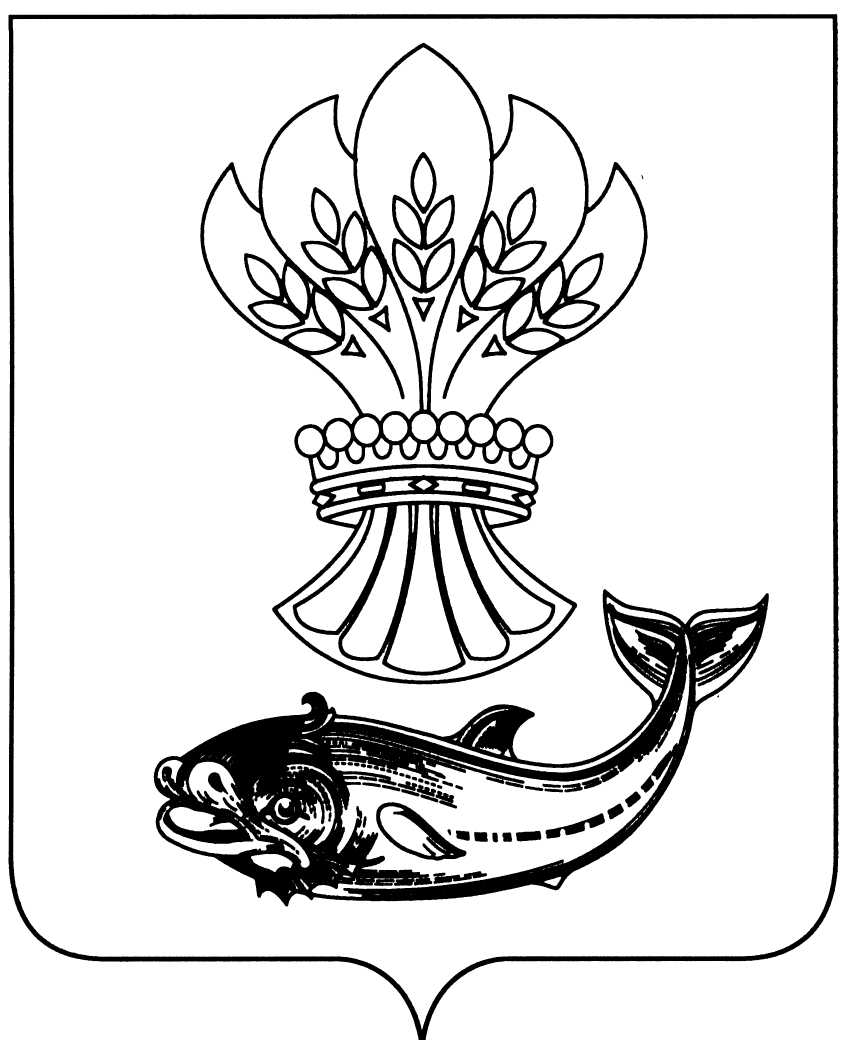 СОВЕТ НАРОДНЫХ ДЕПУТАТОВПАНИНСКОГО МУНИЦИПАЛЬНОГО РАЙОНАВОРОНЕЖСКОЙ ОБЛАСТИР Е Ш Е Н И Еот 04.07.2018  № 140 	р.п. ПаниноО принятии части полномочийПанинским муниципальным райономВоронежской области по «Предоставлению градостроительного плана земельного участка»на  территории  городских и сельских поселенийПанинского  муниципального районаВоронежской области	Заслушав и обсудив финансово-экономическое обоснование главы Панинского муниципального района Воронежской области по вопросу принятия полномочий по «Предоставлению градостроительного плана земельного участка» на территории городских и сельских поселений    Панинского муниципального района Воронежской области администрацией Панинского муниципального района Воронежской области, руководствуясь частью 4 статьи 15 Федерального закона от 06.10.2003 № 131-ФЗ «Об общих принципах организации местного самоуправления в Российской Федерации», Бюджетным кодексом Российской Федерации, Уставом Панинского муниципального района Воронежской области, на основании решений Совета народных депутатов Панинского городского от 04.07.2018 № 172, Перелешинского городского поселения от 04.07.2018 № 212,  Дмитриевского сельского поселения от  04.07.2018  № 119, Ивановского сельского поселения от  05.07.2018 № 124, Красненского сельского поселения  от  05.07.2018   № 127, Краснолиманского сельского поселения от  05.07.2018 №129, Криушанского сельского поселения от  05.07.2018 №124, Михайловского сельского поселения от  05.07.2018 № 128,Октябрьского сельского поселения от  05.07.2018 № 33,Прогрессовского сельского поселения от  02.07.2018 № 152, Росташевского сельского поселения от  05.07.2018 № 130, Чернавского сельского поселения от  05.07.2018 № 130  Панинского муниципального района Воронежской области  р е ш и л:  	1. Администрации Панинского муниципального района Воронежской области принять к осуществлению часть полномочий администраций Панинского городского поселения и Перелешинского городского поселения, Дмитриевского сельского поселения, Ивановского сельского поселения, Красненского сельского поселения, Краснолиманского сельского поселения, Криушанского сельского поселения, Михайловского сельского поселения, Октябрьского сельского поселения, Прогрессовского сельского поселения, Росташевского сельского поселения, Чернавского сельского поселения   Панинского муниципального района Воронежской области по «Предоставлению градостроительного плана земельного участка» на территории Панинского муниципального района Воронежской области.         2. Администрации Панинского муниципального района Воронежской области заключить соглашения с администрациями Панинского городского поселения и Перелешинского городского поселения, Дмитриевского сельского поселения, Ивановского сельского поселения, Красненского сельского поселения, Краснолиманского сельского поселения, Криушанского сельского поселения, Михайловского сельского поселения, Октябрьского сельского поселения, Прогрессовского сельского поселения, Росташевского сельского поселения, Чернавского сельского поселения   Панинского муниципального района Воронежской области о передаче осуществления части полномочий согласно пункту 1 данного решения.       3. Опубликовать настоящее решение в официальном периодическом печатном издании Панинского муниципального района Воронежской области «Панинский муниципальный вестник», а также разместить на официальном сайте органов местного самоуправления Панинского муниципального района Воронежской области в информационно-телекоммуникационной сети «Интернет».	4. Настоящее решение вступает в силу со дня его принятия.ГлаваПанинского муниципального района______________ Н.В. ЩегловПредседательСовета народных депутатов Панинского муниципального района  ______________ В.Д. Жукавин